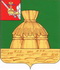 АДМИНИСТРАЦИЯ НИКОЛЬСКОГО МУНИЦИПАЛЬНОГО РАЙОНАПОСТАНОВЛЕНИЕг. Никольск В соответствии со ст.17.1 Федерального закона от 26.07.2006г. № 135-ФЗ «О защите конкуренции», Приказом ФАС РФ от10.02.2010г. № 67  «О порядке проведения конкурсов или аукционов на право заключения договоров аренды, договоров безвозмездного пользования, договоров доверительного управления имуществом, иных договоров, предусматривающих переход прав в отношении государственного или муниципального имущества, и перечне видов имущества, в отношении которого заключение указанных договоров может осуществляться путем проведения торгов в форме конкурса», с Порядком управления и распоряжения  имуществом, находящимся в муниципальной собственности Никольского муниципального района, утвержденного решением Представительного Собрания Никольского муниципального района от 27.12.2016 года № 91, на основании отчёта по обоснованию  рыночной стоимости от 11.02.2021г. № 45, протокола по проведению аукциона № 4 от 20.05.2021 г., администрация Никольского муниципального районаПОСТАНОВЛЯЕТ:Провести открытый аукцион в электронной форме на электронной площадке в информационно-телекоммуникационной сети «Интернет» АО «Единая электронная торговая площадка»: www.roseltorg.ru. по продаже следующего муниципального имущества: Лот № 1: Нежилое помещение № 2, площадью 43,0 кв.м., кадастровый номер 35:16:0203041:281 (далее – Нежилое помещение), расположенное в здании по адресу: Вологодская область, Никольский район, д. Калинино, д. 64.Установить начальную цену продажи Нежилого помещения:  21 460 (Двадцать одна тысяча четыреста шестьдесят) рублей 00 копеек, с учетом НДС. Установить открытую форму подачи предложений о цене и шаг аукциона в размере 5 % начальной цены продажи в размере: 1073 (Одна тысяча семьдесят три) рубля 00 копеек.Определить задаток в размере 20% начальной цены продажи имущества:4292 (Четыре тысячи двести девяносто два) рубля 00 копеек.Комитету по управлению имуществом администрации Никольского муниципального района организовать работу по подготовке и проведению открытого аукциона по продаже муниципального имущества в электронной форме.Настоящее постановление подлежит размещению на официальном сайте Российской Федерации для размещения информации о проведении торгов: www.torgi.gov.ru и официальном сайте Никольского муниципального района:   www.nikolskreg.ru в течение десяти дней со дня его принятия.Настоящее постановление вступает в силу со дня его подписания.Руководитель администрацииНикольского муниципального района                                                                        А.Н. Баданина25.06.2021 года                                     № 544                           